Publicado en País Vasco el 12/04/2021 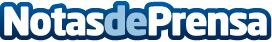 Cinco aplicaciones del eyetracking que están revolucionando la medicina, según IrisbondSe ha demostrado, que el el eyetracking puede adelantar hasta en 10 años el diagnóstico precoz de enfermedades neurológicas, de la vista o degenerativas y ya es posible intervenir a los pacientes sin utilizar las manos o guiar operaciones a distancia por parte de equipos médicos especializados entre hospitales de cualquier parte del mundoDatos de contacto:Axicom para Irisbond916611737Nota de prensa publicada en: https://www.notasdeprensa.es/cinco-aplicaciones-del-eyetracking-que-estan Categorias: Nacional Medicina Sociedad Programación Emprendedores Software Medicina alternativa Otras ciencias http://www.notasdeprensa.es